GARANTIE BESTÄTIGUNGWARRANTY CONFIRMATIONDie CME SWISS AG bestätigt eine 24 (vierundzwanzig) Monate Garantie aufKME-ERI™ HOLISTIC HEATHCARE SYSTEM Module Vital Energy - 1 Elektrode (Handsensor) mit folgender Nummer: …………Die Garantie beginnt mit dem Datum der Vertragsunterzeichnung __. ____ 2020und endet nach 24 Monaten am _____ 2022.Nach Ablauf dieser Garantie schlägt die CME SWISS AG dem Kunden ___________________________________vor, einen Jahres-Servicevertrag abzuschliessen.CME SWISS AG confirms a 24 (twenty-four) months warranty
KME-ERI ™ HOLISTIC HEALTHCARE SYSTEM Module Vital Energy - 1 electrode (hand sensor) No._______________
The Garantie starts with the date of signing the contract __. ____________ 2020
And ends after 24 months on the __. ______ 2022
After the expiry of this guarantee, CME SWISS AG will suggest to the customer that ___________________________________
complete annual service contract.Bichwil/Schweiz, 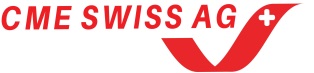 Die GeschäftsleitungDr. Slava Timokhin   HC W.J. Bereiter, DVR